Casque barnett B3-27ADescriptionConçu pour la protection de votre tête. Fabriqué par la technologie In-Mold Lightweight, ce casque confère résistance et légèreté avec un poids de seulement 260g. Casque respirable par ces 27 aérations et confortable par sa mousse intérieure détachable et lavable. On y trouve également à l’avant des casques Barnett un tissu Mesh permettantd’éviter toute intrusion d’insectes.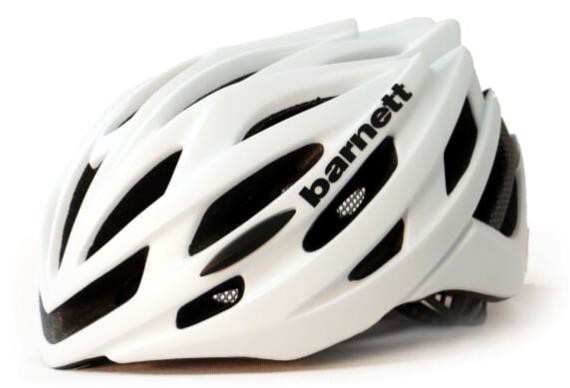 Couche en polystyrène expansé permettant derenforcer la structure du casque et d’absorber lagrande partie des chocsCoque extérieur en polycarbonate qui protège des chocs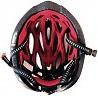 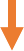 Taille :	S/M (54/58 cm), L/XL (59/62 cm)Conseil pour bien choisir sa taille : mesurer son tour de tête avec un mètre ruban, passant du milieu du front à la bosse occipitale.Un casque ajustable s’adaptant à toutemorphologie crânienne grâce à :-Sa sangle ajustable à cliquet pour assurer contact entre le casque et la tête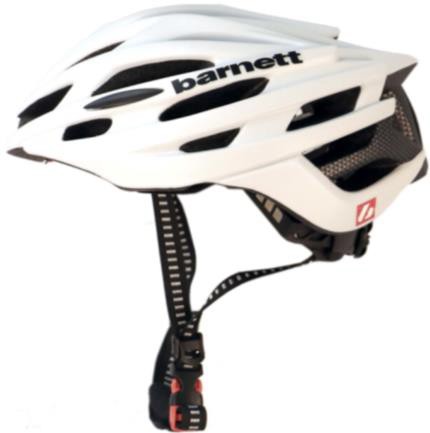 -Sa molette à l’arrière du casque pour garantir que toute la surface de la tête soit couverte par le casque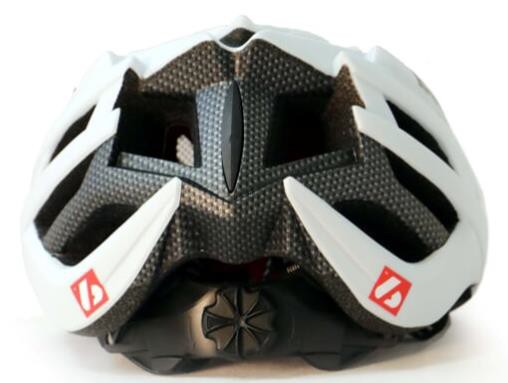 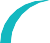 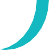 Couleurs : blanc, noir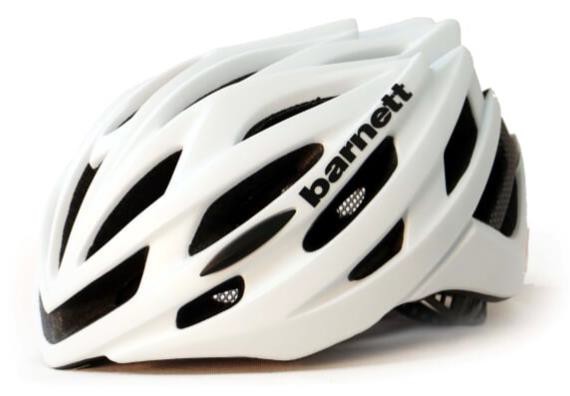 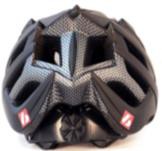 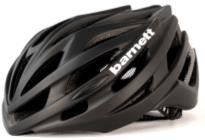 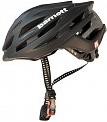 Les points forts-alliant sécurité et confort-facilement réglable- ventilation, 27 aérations-légèreté-stabilité tête-mousse détachable/lavable